РЕШЕНИЕЗаслушав информацию заместителя председателя Городской Думы Петропавловск-Камчатского городского округа, председателя Комитета Городской Думы по социальной политике Смирнова С.И. о проекте строительства «Спортивно-оздоровительного комплекса Аквапарк» и обустройства рекреационной зоны Култучное озеро, Городская Дума Петропавловск-Камчатского городского округаРЕШИЛА:информацию о проекте строительства «Спортивно-оздоровительного комплекса Аквапарк» и обустройства рекреационной зоны Култучное озеро принять к сведению.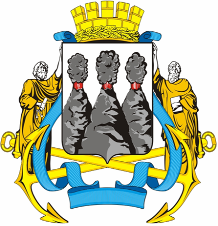 ГОРОДСКАЯ ДУМАПЕТРОПАВЛОВСК-КАМЧАТСКОГО ГОРОДСКОГО ОКРУГАот 26.02.2014 № 439-р13-я сессияг.Петропавловск-КамчатскийОб информации о проекте строительства «Спортивно-оздоровительного комплекса Аквапарк» и обустройства рекреационной зоны Култучное озероГлава Петропавловск-Камчатского городского округа, исполняющий  полномочия председателя Городской ДумыК.Г. Слыщенко